სახელი, გვარი: შალვა გოგოლაძესქესი: მამრობითიმოქალაქეობა: საქართველოდაბადების თარიღი: 15.03.1979 დაბადების ადგილი: ქ. თბილისიოჯახური მდგომარეობა: დაოჯახებული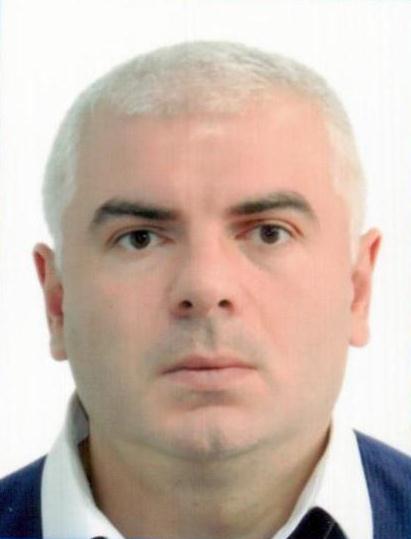 განათლებაგანათლებადაწესებულებათარიღისაქართველოს ფიზიკური აღზრდისა და სპორტის აკადემია1996 – 2000 წწ.ივ.ჯავახიშვილის სახელობის თბილისის სახელმწიფო უნივერსიტეტი, სამართალმცოდნე.2000 - 2005 წ.პროფესიული გამოცდილებაპროფესიული გამოცდილებაპროფესიული გამოცდილებადაწესებულებაპოზიციათარიღისაქართველოს განათლების, მეცნიერების, კულტურისა და სპორტის სამინისტრომინისტრის მოადგილე2018 წლის 12 ივლისიდან დღემდესაქართველოს კულტურისა და სპორტის სამინისტრომინისტრის მოადგილე2017 წლის 15 დეკემბრიდან  2018 წლის 11 ივლისის ჩათვლითსაქართველოს სპორტისა და ახალგაზრდობის საქმეთა სამინისტრომინისტრის მოადგილე2015 წლის 14 მაისიდან - 2017 წლის 14 დეკემბრის ჩათვლითსამშენებლო კომპანია „არენამშენი“დირექტორი2015 წლის მაისიდან დღემდესპორტული კომპლექსი - „არენა 1“,  „არენა 2“კომერციული დირექტორი2015 წლის თებერვალი 2015 წლის მაისიქალაქ თბილისის მერიის  განთლების, სპორტისა და ახალგაზრდულ საქმეთა საქალაქო სამსახურისამსახურის უფროსის მოადგილე2014 წლის ოქტომბერი2015 წლის თებერვალისაქართველოს სპორტისა და ახალგაზრდობის საქმეთა სამინისტროს  სსიპ „საქართველოს ოლიმპიური რეზერვების მზადების ეროვნული ცენტრი“დირექტორი2011 – 2014 წწ.საქართველოს სპორტისა და ახალგაზრდობის საქმეთა სამინისტროს სსიპ „სპორტულ გამაჯანსაღებელი კომპლექსი“დირექტორი2010 - 2011 წწ.საქართველოს კულტურის, ძეგლთა დაცვისა და სპორტის სამინისტროს სსიპ „სპორტულ გამაჯანსაღებელი კომპლექსი“დირექტორი2009 – 2010 წწ.იურიდიული კომპანია „გოგოლაძე და პარტნიორები“მმართველი დირექტორი2007 -2009 წწ.იურიდიული კომპანია „მამალაძე და პარტნიორები“ადვოკატი2005 – 2007 წწ.დიდუბე-ჩუღურეთის რაიონული სასამართლოსპეციალისტი2001 – 2005 წწ.სამცხე-ჯავახეთის კრივის რეგიონალური ფედერაციაპრეზიდენტი2007 წლიდან დღემდესაქართველოს კრივის ეროვნული ფედერაციაგამგეობის წევრი (ვიცე  პრეზიდენტი)2006 წლიდან დღემდესასწავლო გამოცდილება სახელწოდება: ადგილი: თარიღი:სასწავლო გამოცდილება საქართველოს ადვოკატთა ასოციაცია - სერტიფიცირებული ადვოკატი სამოქალაქო სამართალი.თბილისი.2005წ.სასწავლო გამოცდილება საქართველოს პრეზიდენტის სტიპენდიატი - ახალგაზრდა სპორტსმენი  (კრივი).თბილისი2001წ.სპეციფიური ცოდნაენებიკომპიუტერული საოფისე პროგრამები;ინგლისური, რუსული,საკონტაქტო ინფორმაციამისამართი: ქ. თბილისი, სანაპიროს ქ. 4ტელ: 571 99 99 91 